                                            编号：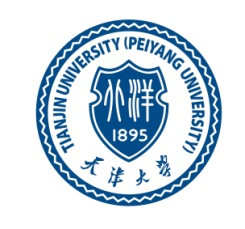 在职人员以同等学力申请博士学位资格审查表            申请人姓名                                申请人所在            单      位                                申请学科专业                              填 表 日 期                   天津大学研究生院制个人基本情况2、个人成绩 3、硕士学位期间课程成绩单（加盖公章） 替换本页即可4、申请人单位意见5、博士生导师接收意见6、推荐意见1推荐意见27、审核意见姓名姓名性别性别性别出生日期出生日期出生日期年   月   日年   月   日年   月   日年   月   日年   月   日照片（近期免冠彩色）籍贯籍贯民族民族民族政治面貌政治面貌政治面貌照片（近期免冠彩色）身份证号身份证号照片（近期免冠彩色）工作单位工作单位照片（近期免冠彩色）职  务职  务职   称职   称职   称职   称照片（近期免冠彩色）办公电话办公电话家庭电话家庭电话家庭电话家庭电话手 机电子信箱电子信箱电子信箱通信地址通信地址通信地址邮  编邮  编邮  编获硕士学位专业获硕士学位专业获硕士学位专业获硕士学位时     间获硕士学位时     间获硕士学位时     间 年   月 年   月获硕士学位学校获硕士学位学校获硕士学位学校硕士学位证编     号硕士学位证编     号硕士学位证编     号拟申请博士专业拟申请博士专业拟申请博士专业外语语种外语语种外语语种学习简历起止年月起止年月起止年月在何地、何部门、任何职务（从大学开始填写）在何地、何部门、任何职务（从大学开始填写）在何地、何部门、任何职务（从大学开始填写）在何地、何部门、任何职务（从大学开始填写）在何地、何部门、任何职务（从大学开始填写）在何地、何部门、任何职务（从大学开始填写）在何地、何部门、任何职务（从大学开始填写）在何地、何部门、任何职务（从大学开始填写）在何地、何部门、任何职务（从大学开始填写）在何地、何部门、任何职务（从大学开始填写）在何地、何部门、任何职务（从大学开始填写）在何地、何部门、任何职务（从大学开始填写）在何地、何部门、任何职务（从大学开始填写）在何地、何部门、任何职务（从大学开始填写）学习简历学习简历学习简历学习简历学习简历学习简历工作经历起止年月起止年月起止年月工作经历工作经历工作经历工作经历工作经历工作经历近五年主要著作及论文近五年主要著作及论文近五年主要著作及论文近五年主要著作及论文近五年主要著作及论文近五年主要著作及论文出版著作（含教材、译著）数发表论文数发表论文数发表论文数出版著作、教材、译著及发表论文名称发表时间出版单位、刊物名称出版单位、刊物名称出版单位、刊物名称作者排序近五年获得的国家级或省部级奖励近五年获得的国家级或省部级奖励近五年获得的国家级或省部级奖励近五年获得的国家级或省部级奖励近五年获得的国家级或省部级奖励近五年获得的国家级或省部级奖励获奖成果名称获奖成果名称获奖成果名称获奖时间等级及排名等级及排名申请人思想政治表现、工作成绩、科研成果、业务能力等方面情况	单位领导签字：        职务：	（公章）	年    月    日导师姓名职务专业导师单位研究方向办公电话家庭电话导师手机申请人姓名申请人原所学专业介绍申请人的情况及同意接收的条件和理由（要明确注明是否同意接收）。                                               导师签字：               年    月   日介绍申请人的情况及同意接收的条件和理由（要明确注明是否同意接收）。                                               导师签字：               年    月   日介绍申请人的情况及同意接收的条件和理由（要明确注明是否同意接收）。                                               导师签字：               年    月   日介绍申请人的情况及同意接收的条件和理由（要明确注明是否同意接收）。                                               导师签字：               年    月   日介绍申请人的情况及同意接收的条件和理由（要明确注明是否同意接收）。                                               导师签字：               年    月   日介绍申请人的情况及同意接收的条件和理由（要明确注明是否同意接收）。                                               导师签字：               年    月   日被推荐人姓名被推荐人姓名专业技术职务专业技术职务推荐人情况推荐人姓名是否博导专业技术职务专业技术职务推荐人情况工作单位联系电话联系电话推荐人情况所在学科、 专业研究方向研究方向介绍申请人的情况及推荐的理由：推荐人签字：           年  月  日介绍申请人的情况及推荐的理由：推荐人签字：           年  月  日介绍申请人的情况及推荐的理由：推荐人签字：           年  月  日介绍申请人的情况及推荐的理由：推荐人签字：           年  月  日介绍申请人的情况及推荐的理由：推荐人签字：           年  月  日介绍申请人的情况及推荐的理由：推荐人签字：           年  月  日介绍申请人的情况及推荐的理由：推荐人签字：           年  月  日介绍申请人的情况及推荐的理由：推荐人签字：           年  月  日被推荐人姓名被推荐人姓名专业技术职务专业技术职务推荐人情况推荐人姓名是否博导专业技术职务专业技术职务推荐人情况工作单位联系电话联系电话推荐人情况所在学科、 专业研究方向研究方向介绍申请人的情况及推荐的理由：推荐人签字：           年  月  日介绍申请人的情况及推荐的理由：推荐人签字：           年  月  日介绍申请人的情况及推荐的理由：推荐人签字：           年  月  日介绍申请人的情况及推荐的理由：推荐人签字：           年  月  日介绍申请人的情况及推荐的理由：推荐人签字：           年  月  日介绍申请人的情况及推荐的理由：推荐人签字：           年  月  日介绍申请人的情况及推荐的理由：推荐人签字：           年  月  日介绍申请人的情况及推荐的理由：推荐人签字：           年  月  日拟申请专业所在学院意见：                                              主管院长签字（盖章）：                                                        年    月    日天津大学研究生院意见：                                            负责人签字（盖章）：       年  月   日备注：